HARDEMAN R-10 SCHOOL DISTRICT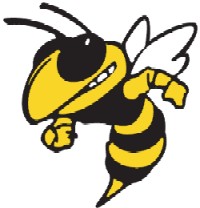 21051 HIGHWAY DMARSHALL, MO  65340660-837-3400     September 9, 2022			Parents & Guardians:We are invited to come shopping next Tuesday, September 13, 2022 after lunch at the Fall Book Fair at the Orearville School.   Students will be bussed over in two shifts (Prek 4 year olds through 2nd graders  then  3rd through 8th graders) beginning at approximately 12:15.This is a regular priced Book Fair, so books range in prices anywhere from $2.00 thru $23.95.  They will also be able to purchase a variety of posters, science sets, and different styles of journals, pens, pencils, highlighters, erasers, book marks and many other items.  These vary in prices from 50 cents to $9.99.If you have multiple students and wish to send only one check, that is fine.  Send the check with the older student plus make a note for the younger ones teachers.  We can stack the family purchases together and run them through all together.If you want to meet us at Orearville and help your kiddos out, that would be AWESOME too!Also, if you would like to donate $5 or more, we can then pool the donations for other students to purchase books too. Be sure to make a notation with the cash or check that you send for your kiddos, if you wish to pay it forward to help out other kiddos!If you have any questions. give me a call at 660-837-3400.Rayetta LeimkuehlerHardeman R-10 School Sec/Bkpr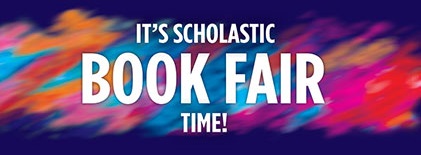 